LIKOVNA KULTURA – 5. ZADATAK  /27. 5. – 10 .6.2020./LIKOVNA TEMA: IZRAŽAJNOST CRTA – SLOŽENE STRUKTURELIKOVNI MOTIV: PEJZAŽ - POLJA MANDARINALIKOVNA TEHNIKA: TUŠ I PERO, TUŠ I DAŠĆICA, TUŠ I KISTPOTICAJ: UDŽBENIK „Moje boje 7“:  Grafika – Izražajnost crta – složene strukture (str.36. – 38.  ovisno o izdanju udžbenika)PRIBOR: crni tuš, pero ili štapić, tanki kist, papir – glatki i deblji, zaštita za stolPOSTUPAK: Pripremiti pribor za radPročitati tekst na str. 36. o izražajnosti crta i strukturalnim crtama i rasteruPogledati primjere umjetničkih djela u kojima je vidljiva likovna temaPogledati fotografije pejzaža s Neretve – polja mandarina (kojeg ćete ove godine vidjeti na maturalnom putovanju)PRAKTIČAN RAD:Crtati na formatu A4 (papir za pisanje), a ako imate format A3 kao u školi - nacrtajte „okvir“ kako bi se smanjio format (pogledati primjere učeničkih radova na dnu)Skicirati olovkom raspored polja mandarinaSkicirati vrstu crta i raspored crta koje ocrtavaju karakter površine svakog polja(ravne crte, oble, valovite, kratke, debele, isprekidane, istrzane, uglate, razlivene itd.)ISPUNITI CRTAMA SVAKI DIO CRTEŽA: svako polje ima drugačiju kompoziciju i karakter crta (npr. duge okomite i kratke debele crte, guste crte  i ravne isl.)Izložiti rad (na zidu ili polici)  i provjeriti je li prisutan dojam pejzaža izraženog crtama, imaju li crte raznolikost u karakteru, toku i gustoći te jeste li zadovoljni ostvarenim crtežom. Fotografirajte rad i pošaljite fotografiju  u Teams-e.  različite linearne strukture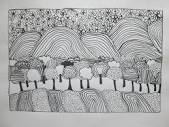 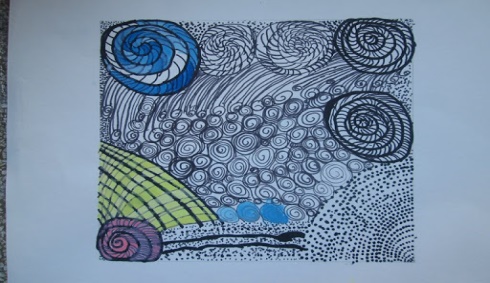 primjer crteža s motivom brdovitog pejzaža                                             Sretno! N. Miklenić